Publicado en  el 17/11/2015 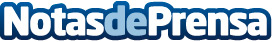 Más de 300 profesionales se inscriben en el III Congreso Internacional de Seguridad AlimentariaLa consejera de Sanidad murciana, Encarna Guillén, afirma que "este encuentro constituye una cita ineludible para actualizar y avanzar en temas de Seguridad Alimentaria" Datos de contacto:Nota de prensa publicada en: https://www.notasdeprensa.es/mas-de-300-profesionales-se-inscriben-en-el_1 Categorias: Internacional Nutrición Murcia Industria Alimentaria http://www.notasdeprensa.es